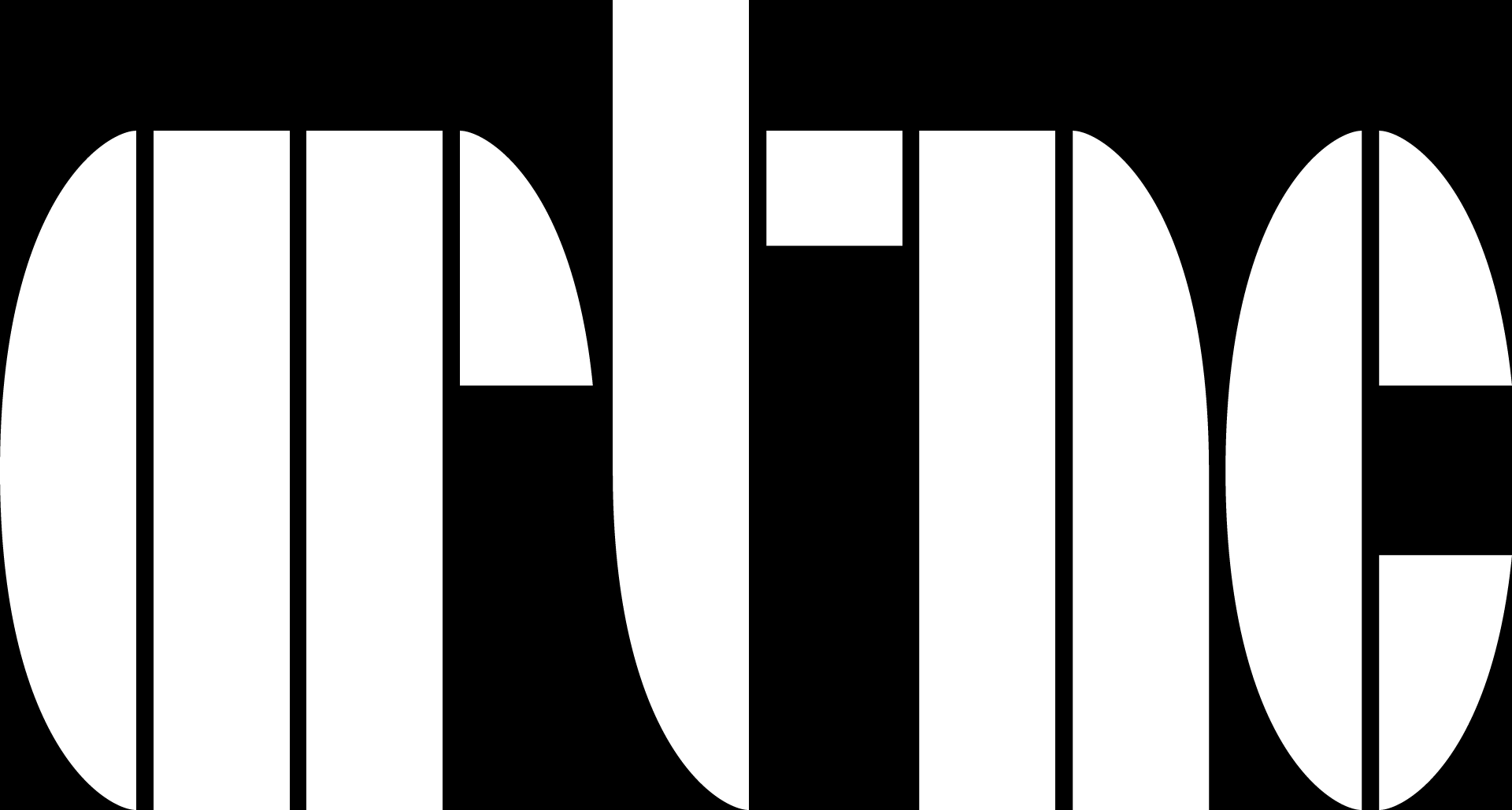 www.artnc.orgTransformations in Math and ArtWriter: Tonya Buff
Grade Level: 8
Big Picture Concepts: Movement, ReflectionSubject Areas: Math and Art
Essential Questions:
How can I use math concepts in art making?
Abstract:
Students will observe and describe examples of rotations, translations, and reflections in various works of art.  Students will then create a work of art using these mathematical concepts.  Finally, students will describe the transformations from their artwork using ordered pairs.
Duration: 2-3 50 minute periods
Focus Works of Art:
John Beerman
American
born 1958
Three Trees, Two Clouds
1990
Oil on linen
77 x 77 in. (195.6 x 195.6 cm)
http://artnc.org/node/338

Devorah Sperber
American
born 1961
After the Mona Lisa 2
2005
5,184 spools of thread provided by Coats & Clark, stainless steel hanging apparatus, aluminum ball chain, acrylic sphere, and metal stand
Image (spools of thread): 85 x 87 in. (215.9 x 221 cm)
http://artnc.org/node/383

Auguste Rodin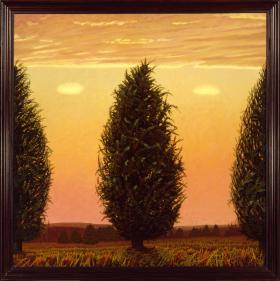 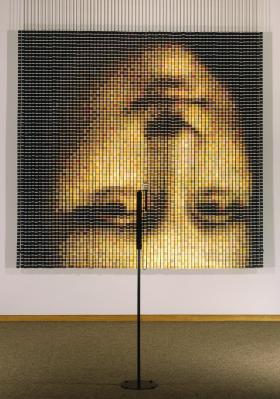 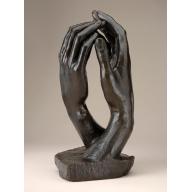 French1840-1917The Cathedral
Modeled 1908, Musée Rodin cast 1955
Bronze25 1/4 x 12 3/4 x 13 1/2 in. (64.1 x 32.4 x 34.3 cm)

Math Standard Correlation: 
8.G.1 Verify experimentally the properties of rotations, reflections and translations.  
8.G.2 Understand that a two-dimensional figure is congruent to another if the second can  be obtained from the first by a sequence of rotations, reflections and translations; given two congruent figures, describe a sequence that exhibits congruence between them.
8.G.3 Describe the effect of dilations, translations, rotations and reflections on two-dimensional figures using coordinates.

Visual Art Correlation:
8.CR.1.2 Critique personal art based on identified criteria
8.V.1.2 Apply the Elements of Art and Principles of Design in the planning and creation of personal art.

Student Learning Objectives:Create a symmetrical design using only squares, rectangles, and triangles in one quadrant of the coordinate plane.  Transform the shapes to the other quadrants to form a symmetrical design.

Prerequisites:
Students should understand the coordinate plane and how to plot ordered pairs.

Activities:Students view various works of art from the museum that are examples of the transformations (Power Point).  For each work of art, teacher asks the following:What do you see?What does this work of art make you wonder? Teacher then asks students if the work of art contains an example of slide, flip, or turn, as directed in the powerpoint presentation.After the presentation, the teacher reviews the elements of art and principles of design and asks the following:How have the artists applied the principles of design in these works of art?Why might the artists have created works of art that feature symmetry?What might the artists need to know about math to create these works of art?How might you use the principles of design in creating your own work of art that features slide, flip, or turn?Students are given a description of the project and examples (Power Point)Students find the center of their graph paper and create a coordinate planeStudents draw a diagonal line through quadrants to form an X Students plan then construct their design in one half of one quadrant then transform the design to the other halfStudents replicate the design to the other quadrantsStudents color the design using symmetrical color schemeStudents record the original coordinates of at least 5 shapes, describe the transformation, and then record the new coordinates of the figures.Students complete a self assessment of their work using a rubricTeacher assesses the work using a rubric
Assessments: Student handout will be used to assess student’s ability to describe the effect of dilations, translations, rotations and reflections on two-dimensional figures using coordinates.Rubric will be used to assess student planning and creation of a work of art that demonstrates understanding of transformation and congruence.Student self-assessment will be used to assess student’s ability to critique art based on personal criteria.
Resources:  Vocabulary:  Coordinate plane
Ordered pair
x-coordinate
y- coordinate
Quadrant
Symmetry
Transformation
Translation (slide)
Rotation (turn)
Reflection (flip)
Materials:Slides of artworks
Graph paper
Pencils
Rulers
Crayons or colored pencils
Notebook paper
rubric



Transformations in Art: Student HandoutName_______________________________________Self AssessmentStrongly Disagree-1………………..Very much agree-5
I took my time and had a plan.                                         1   2   3   4   5

I understand transformations.                                         1   2   3   4   5

I created a work of art that used 3 types of transformations. 1   2   3   4   5My work of art is precise and symmetrical.                    1   2   3   4   5

I applied the principles of design in my work of art 
in a way that reflects my own voice and personality.	1   2   3   4   5

The information I provided in the chart is accurate.      1   2   3   4   5                              

Rubric for Teacher ScoringStudent Name:_______________________________________Strongly Disagree-1………………..Very much agree-5

The student took their time and had a plan.                    1   2   3   4   5

The student understands transformations.                      1   2   3   4   5

The student created artwork that used
the three basic transformations                                       1   2   3   4   5

The artwork is precise and symmetrical.                         1   2   3   4   5

The work of art applies the principles of design in a way that reflects the student’s voice and personality.           		    1   2   3   4   5 

The information provided in the chart is accurate.          1   2   3   4   5
                             Total __________ / 25Shape(include color)Original CoordinatesTransformationNewCoordinates